Year 7 Revision Checklist:  Terrible Tudors!For you summer exam, you will be tested on the Tudor England Unit.  Top Revision tips: 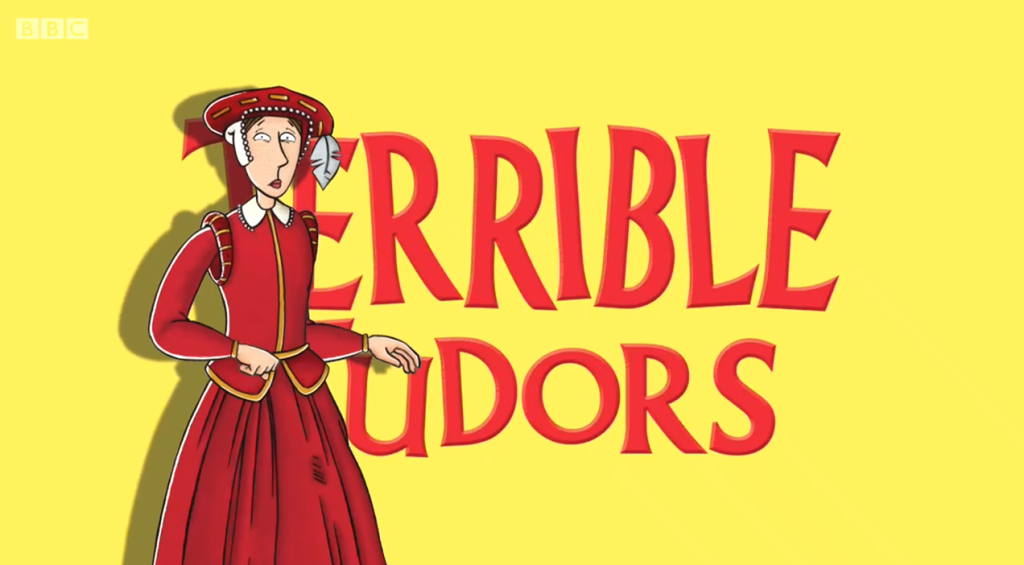 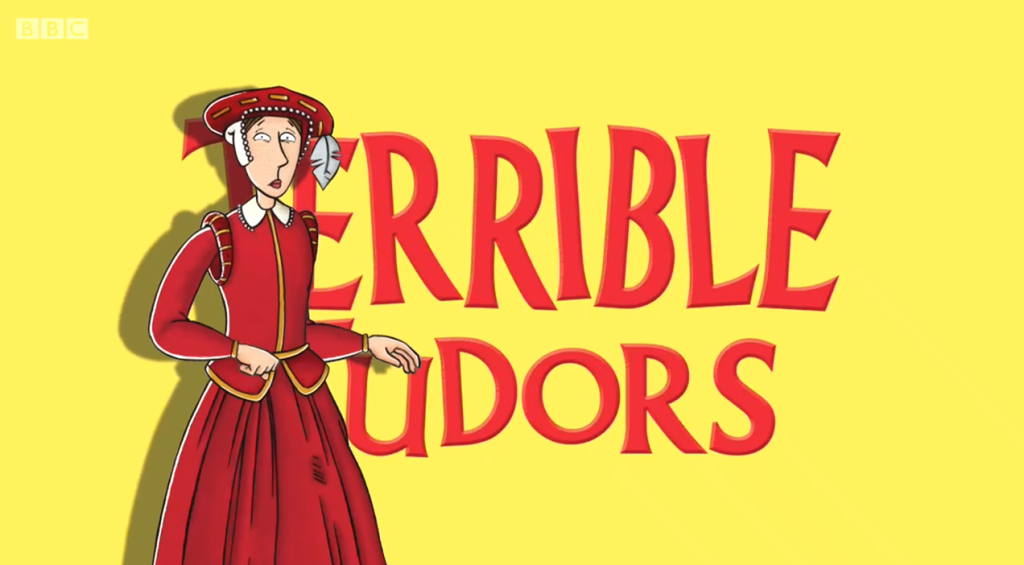 Create a mind-map or poster on each topic using key wordsCreate flash cards on each topicComplete the revision material given by your teacherCreate a quiz and test your friendsWhat types of question will be on my exam: Topic: Revised Once: Revised twice: Who Henry VIII was? Henry VIII’s wives and children (names) The problems with Henry VIII’s wives The Mary Rose, what happened when it sank and the reasons it sank. The Break with Rome (What happened when Henry changed religion)  What motivated Henry VIII to break with Rome. Mary I’s changes to the church. Why Mary I got the nickname ‘Bloody Mary’Elizabeth I and  her marriage problemsElizabeth I and her problems with  Mary Queen of Scots.The events of the Spanish Armada Describe questions 4 marks1 PEEL paragraph (5 minutes)Source questions: Comparison4 marksQuote and explain and infer from each source to explain  (10 mins)Source Question: What can you learn or how does the sources support? 4 marksQuote and explain and infer from each source to explain  (10 mins)Judgement question, where you compare reasons for an event or outcome12 marks1 paragraph on each reasonConclusion with a judgement. (15 mins)